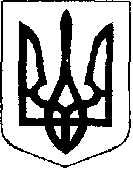 У К Р А Ї Н АЖовківська міська радаЛьвівського району Львівської області___а сесія VIІІ-го демократичного скликанняРІШЕННЯвід _________   року    № ____	                      м. ЖовкваПро надання дозволу на розробку  детального плану території для будівництва та обслуговування житлового будинку, господарських будівель та споруд по вул. Свинна в с. Мокротин Жовківської міської ради Львівського району Львівської області           Розглянувши заяву гр. Пижова Михайла Микитовича номер П-02-14/5104 від 21.12.2021 року, та долучені документи,  керуючись  ст. 12, 39 Земельного Кодексу України, ст. 19, 24 Закону України «Про регулювання містобудівної діяльності», ст. 26 Закону України «Про місцеве самоврядування в Україні», враховуючи висновок постійної комісії з питань земельних відносин, земельного кадастру, планування території, будівництва, архітектури, охорони пам’яток, історичного середовища, природокористування та охорони довкілля Жовківська міська радаВ И Р І Ш И Л А:1. 	 Надати дозвіл на розробку детального плану території для будівництва та обслуговування житлового будинку, господарських будівель та споруд по     вул. Свинна в с. Мокротин Жовківської міської ради Львівського району Львівської області.2. 	 Виконкому міської ради виступити замовником  детального плану території для будівництва та обслуговування житлового будинку, господарських будівель та споруд по вул. Свинна в с. Мокротин Жовківської міської ради Львівського району Львівської області.3.	Фінансування робіт здійснити за кошти заявника.4. 	Контроль за виконанням рішення покласти на постійну комісію з питань земельних відносин, земельного кадастру, планування території, будівництва, архітектури, охорони пам’яток, історичного середовища, природокористування та охорони довкілля (Креховець З.М.).Міський голова					   	                   Олег ВОЛЬСЬКИЙ 